尊敬的丹尼爾•安德魯斯議員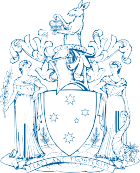 維多利亞州州長1 Treasury Place  Melbourne Victoria 3002   電話：+613 9651 5000親愛的家長/監護人：我非常高興地宣佈，2019年維州州長閲讀挑戰活動開始。如您所知，閲讀為孩子們提供人生所需的基本技能。此外，閲讀能喚醒他們的想像力，幫助他們與周圍的世界建立聯繫。今年，挑戰活動包括12000多本書，適合所有年齡的兒童，滿足各種興趣，每個完成挑戰的兒童都將收到一張成就證書。對於學齡前兒童，挑戰活動請家長和照顧者與孩子一起體驗40本書。對學前班到2年級學生的挑戰是閲讀或體驗30本書，對3到10年級學生的挑戰是閲讀15本書。如果您希望瞭解關於挑戰活動的更多資訊，請訪問官方網站：education.vic.gov.au/prc您還可以訪問挑戰活動的臉書網頁www.facebook.corn.au/VicPRC，在那裡分享故事、瞭解資訊和推薦書籍。助您在您的閲讀旅程中一切順利。此致。丹尼爾•安德魯斯議員維多利亞州州長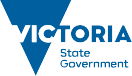 